Retourformulier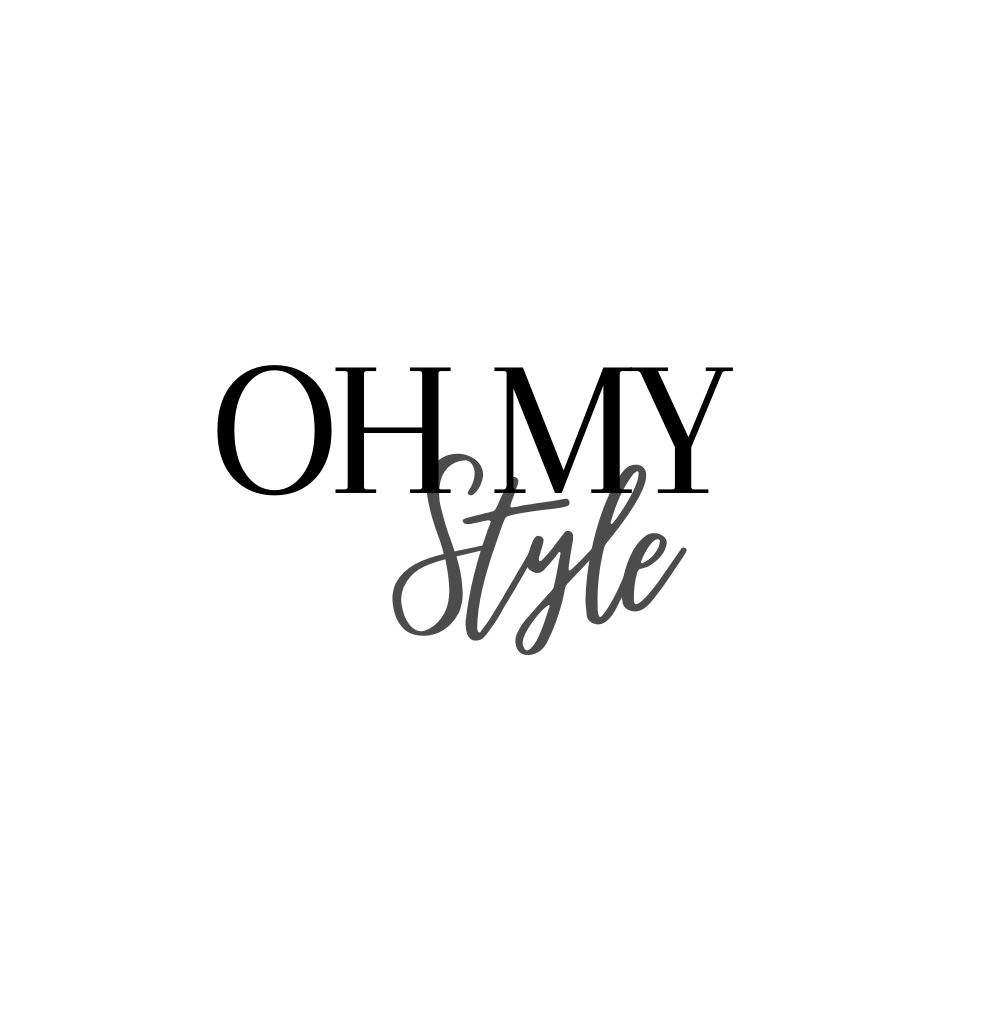 Stuur dit formulier ingevuld mee met de retourzending. GegevensReden van retour: RetourartikelenNaam: Ordernummer: Adres: Klantnummer: Postcode:IBAN: Plaats:Naam rekeninghouder:Telefoon: Datum retourzending: E-mail:E-mail:O   DefectO   Te groot / te kleinO   Verkeerd artikelO   Voldoet niet aan verwachtingO   TransportschadeO   Verkeerd besteldO   Anders, namelijk: O   Anders, namelijk: AantalArtikelnummerOmschrijving